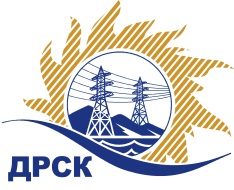 Акционерное Общество«Дальневосточная распределительная сетевая  компания»     (АО «ДРСК»)Протокол №162/МЭ -ВПзаседания Закупочной комиссии по запросу котировок в электронной формес участием только субъектов МСПна право заключения договора на поставку: «Бытовая химия для АЭС».(Закупка 260.1)СПОСОБ И ПРЕДМЕТ ЗАКУПКИ:запрос котировок в электронной форме  на право заключения договора на поставку: «Бытовая химия для АЭС». (Лот № 260.1).КОЛИЧЕСТВО ПОДАННЫХ ЗАЯВОК НА УЧАСТИЕ В ЗАКУПКЕ: 3 (три) заявки.КОЛИЧЕСТВО ОТКЛОНЕННЫХ ЗАЯВОК: 0 (ноль) заявок.ВОПРОСЫ, ВЫНОСИМЫЕ НА РАССМОТРЕНИЕ ЗАКУПОЧНОЙ КОМИССИИ:О рассмотрении результатов оценки ценовых предложений Участников.О признании заявок соответствующими условиям Документации о закупке по результатам рассмотрения ценовых предложений.О ранжировке заявок.О выборе победителя закупки.По вопросу № 1Признать объем полученной информации достаточным для принятия решения.Принять к рассмотрению ценовые предложения следующих участников: По вопросу № 2Признать ценовые предложения следующих Участников:  № 20803 ИП Аракелян А.С.,№27196 ООО «Торговый Дом - ВСТК»,№ 27263 ООО «Граница»соответствующими условиям Документации о закупке и принять их к дальнейшему рассмотрению. По вопросу № 3Утвердить ранжировку заявок:  По вопросу № 4Признать Победителем закупки Участника, занявшего 1 (первое) место в ранжировке по степени предпочтительности для Заказчика: ИП Аракелян А.С. (675020, г. Благовещенск, ул. Пограничная,  126/1) с ценой заявки 1 789,00 руб. без учета НДС, являющейся суммарной стоимостью единичных расценок (тарифов), зафиксированных в заявке Участника, в соответствии с ориентировочным объемом, указанным в Технических требованиях Заказчика. Предельная стоимость договора в соответствии с п. 3.1. Проекта Договора (Приложение 2 к Документации о закупке) составляет  1 775 525.42  рублей без учета НДС.Срок поставки:  поставка партиями по согласованной сторонами заявке в период с 15 апреля  2019 г. по 20 декабря 2019 г.Гарантийный срок: срок годности поставляемого товара составляет не менее 50% от указанного производителем срока годности на момент поставки.Условия оплаты: в течение 30-ти дней с момента поставки товара, согласно ежемесячно выставленной счет-фактуры и товарной накладной.Инициатору договора обеспечить подписание договора с Победителем не ранее чем через 10 (десять) календарных дней и не позднее 20 (двадцати) календарных дней после официального размещения итогового протокола по результатам закупки.Победителю закупки в срок не позднее 3 (трех) рабочих дней с даты официального размещения итогового протокола по результатам закупки обеспечить направление по адресу, указанному в Документации о закупке, информацию о цепочке собственников, включая бенефициаров (в том числе конечных), по форме и с приложением подтверждающих документов согласно Документации о закупке.Секретарь Закупочной комиссии1 уровня АО «ДРСК                                              ____________________          Елисеева М.Г.Исп. Чуясова.Тел. (4162) 397-268город БлаговещенскЕИС №31807378556 (МСП)«15» марта 2019 года№п/пДата и время регистрации заявкиНаименование, ИНН Участника и/или его идентификационный номер24.01.2019 05:56№ 20803 ИП Аракелян А.С. 28.01.2019 02:10№ 27196 ООО «Торговый Дом - ВСТК»28.01.2019 07:39№ 27263 ООО «Граница»№п/пДата и время регистрации заявкиИдентификационный номер Участника24.01.2019 05:56№ 20803 ИП Аракелян А.С. 28.01.2019 02:10№ 27196 ООО «Торговый Дом - ВСТК»28.01.2019 07:39№ 27263 ООО «Граница»Место в ранжировке (порядковый № заявки)Дата и время регистрации заявкиНаименование, адрес и ИНН Участника и его идентификационный номерСуммарная стоимость единичных расценок, руб. без НДСВозможность применения приоритета в соответствии с 925-ПП1 место24.01.2019 05:56№ 20803 ИП Аракелян А.С. 1 789,00нет2 место28.01.2019 07:39№ 27263 ООО «Граница»2 717,55нет3 место28.01.2019 02:10№ 27196 ООО «Торговый Дом - ВСТК»2 792,13нет